ПРИКАЗ    №138от 15.02 2011года «О создании и полномочиях Совета по введению ФГОС нового поколения». В целях обеспечения эффективного введения обучения в соответствии с ФГОС нового поколения на основании приказа Министерства образования и науки Российской Федерации «Об утверждении и введении в действие федерального государственного образовательного стандарта начального общего образования» от 6 октября 2009 года N2373 распоряжением Правительства Республики Северная Осетия - Алания от 4 октября 2010г. N2294-p «О плане действий оп модернизации общего образования, направленных на реализацию национальной образовательной инициативы «Наша новая школю> на 20112015 годы. ПРИКАЗЫВАЮ: Создать Совет по введению новых ФГОС общего образования в составе: Джусоев Инал Мелитонович 	директор школы Демеева Лариса Борисовна 	заместитель директора по УВР Джусоева Любовь Владимировна 	заместитель директора по ВРБицоева Маргарита Александровна 	руководитель ШМО учителей н/классов Фарниева Алла Михайловна 	председатель Управляющего совета школы Джиоева Залина Борисовна 	учитель начальных классов 2. Поручить Совету по введению новых ФГОС общего образования осуществление информационного, консалтингового и научно-методического сопровождения процесса введения ФГОС нового поколения. 3. Ввести в действие Положение о Совете по введению новых ФГОС  общего образования.  "" Директор                                                     Джусоев И.М. 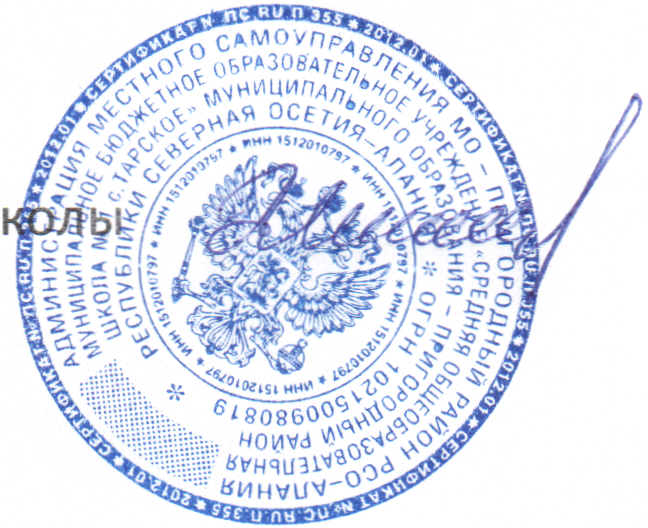 